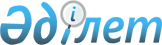 О внесении изменений и дополнений в постановление Правления Национального Банка Республики Казахстан "О Положении о пруденциальных нормативах" от 23 мая 1997 года № 219
					
			Утративший силу
			
			
		
					Постановление Правления Национального Банка Республики Казахстан от 23 ноября 2001 года № 460. Зарегистрировано в Министерстве юстиции Республики Казахстан 25 февраля 2002 года № 1768. Утратило силу постановлением Правления Национального Банка РК от 1 ноября 2010 года № 88      Сноска. Утратило силу постановлением Правления Национального Банка РК от 01.11.2010 г. № 88.      В целях совершенствования нормативной правовой базы, регулирующей деятельность банков второго уровня в Республике Казахстан, Правление Национального Банка Республики Казахстан постановляет: 

      1. Внести изменения и дополнения в постановление Правления Национального Банка Республики Казахстан V970325_ "О Положении о пруденциальных нормативах" от 23 мая 1997 года N 219 согласно приложению к настоящему постановлению. 

      2. Настоящее постановление вводится в действие по истечении четырнадцати дней со дня государственной регистрации в Министерстве юстиции Республики Казахстан. 

      3. Департаменту банковского и страхового надзора (Мекишев А.А.): 

      1) совместно с Юридическим департаментом (Шарипов С.Б.) принять меры к государственной регистрации в Министерстве юстиции Республики Казахстан настоящего постановления; 

      2) в четырнадцатидневный срок со дня государственной регистрации в Министерстве юстиции Республики Казахстан довести настоящее постановление до сведения территориальных филиалов Национального Банка Республики Казахстан и банков второго уровня. 

      4. Контроль за исполнением настоящего постановления возложить на Председателя Национального Банка Республики Казахстан Марченко Г.А. 

 

     Председатель

     Национального Банка  

                                             Приложение к

                                       постановлению Правления

                                         Национального Банка

                                         Республики Казахстан

                                     от "23" ноября 2001 года N 460

                                      "О внесении изменений и 

                                      дополнений в постановление

                                      Правления Национального Банка

                                      Республики Казахстан "О

                                      Положении о пруденциальных

                                      нормативах" от 23 мая 1997 года

                                      N 219 



 

                 Изменения и дополнения в постановление 

               Правления Национального Банка Республики 

          Казахстан "О Положении о пруденциальных нормативах" 

                        от 23 мая 1997 года N 219 



 

      1. В постановлении Правления Национального Банка Республики Казахстан V970325_ "О Положении о пруденциальных нормативах" от 23 мая 1997 года N 219: 

      в наименовании и по тексту постановления слова "Положении", "Положение", "Положения" заменить словами "Правилах", "Правила", "Правил"; 

      в Правилах о пруденциальных нормативах, утвержденных указанным постановлением: 

      слова "1. Минимальный" заменить словами "Глава 1. Минимальный"; 

      нумерацию пунктов "1.1", "1.2", "2.1", "2.2", "2.3", "2.4", "2.5", "2.6", "3.1", "3.2", "3.3", "3.4", "3.5", "5.1", "5.2", "5.3", "5.4", "6.1" заменить соответственно нумерацией "1", "2", "3", "4", "5", "6", "7", "8", "9", "10", "11", "12", "13", "15", "16", "17", "18", "19"; 

      слова "2. Коэффициент" заменить словами "Глава 2. Коэффициент"; 

      в пункте 2.2 нумерацию подпунктов "а)", "б)", "в)", "г)", "д)", "е)" заменить соответственно нумерацией "1)", "2)", "3)", "4)", "5)", "6)"; 

      в пункте 2.3 нумерацию подпунктов "а)", "б)", "в)", "г)" заменить соответственно нумерацией "1)", "2)", "3)", "4)"; 

      в пункте 2.6. слова "п. 2.1" заменить словами "пункту 3"; 

      слова "3. Максимальный" заменить словами "Глава 3. Максимальный"; 

      в пункте 3.1 нумерацию подпунктов "а)", "б)", "в)", "г)", "д)" заменить соответственно нумерацией "1)", "2)", "3)", "4)", "5)"; 

      абзац второй пункта 3.2 изложить в следующей редакции: 

      "При расчете максимального размера риска на одного заемщика не учитываются требования к Национальному Банку и банкам, имеющим долгосрочный кредитный рейтинг не ниже рейтинга "ВВВ-" агентств Standard & ;Poors или Fitch или "Ваа3" агентства Moody's Investors Sеrviсе, по открытым корреспондентским счетам."; 

      в пункте 3.3 нумерацию подпунктов "а)", "б)", "в)" заменить соответственно нумерацией "1)", "2)", "3)";

      слова "4. Коэффициент" заменить словами "Глава 4. Коэффициент";

      в главе 4:

      в абзаце первом перед словами "В целях контроля" дополнить цифрой "14.";

      в абзаце пятом после слов "Национальным Банком" дополнить словами ", за исключением ценных бумаг, приобретенных на условиях их обратного выкупа";

      слова "5. Лимиты" заменить словами "Глава 5. Лимиты";

      слова "6. Коэффициент" заменить словами "Глава 6. Коэффициент";

      в пункте 6.1 нумерацию подпунктов "а)", "б)", "в)", "г)", "д)", "е)", "ж)", "з)", "и)" заменить соответственно нумерацией "1)", "2)", "3)", "4)", "5)", "6", "7)", "8)", "9)";

      после главы 6 дополнить словами "Глава 7. Заключительные положения";

      в главе 7 нумерацию "7", "8", "9" заменить соответственно нумерацией "20", "21", "22".
					© 2012. РГП на ПХВ «Институт законодательства и правовой информации Республики Казахстан» Министерства юстиции Республики Казахстан
				